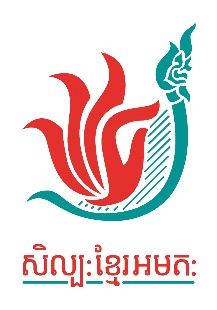 ភាគ ១ ៖ ព័ត៌មានអំពីអ្នក ១.១ ព័ត៌មានលម្អិតរបស់អ្នក សូមបំពេញព័ត៌មានខាងក្រោម ៖ ១.២ ការណែនាំសង្ខេបរបស់អ្នកសូមណែនាំជាសង្ខេបអំពីខ្លួនរបស់អ្នកប្រវែងនៃការសរសេរ៖ ១០០ ពាក្យ ១.៣ សូមផ្តល់ប្រវត្តិរូបសង្ខេបរបស់អ្នកតើអ្នកបានភ្ជាប់ប្រវត្តិរូបសង្ខេបរបស់អ្នកមកជាមួយនឹងពាក្យស្នើសុំដែរឬទេ ? ភាគ ២ ៖ លក្ខណសម្បត្តិ សូមបញ្ជាក់ថាអ្នកមានលក្ខណសម្បត្តិដូចខាងក្រោម៖ ភាគ ៣ ៖ អំពីបទពិសោធន៍ 
៣.១ បទពិសោធន៍របស់អ្នកក្នុងការអនុវត្តគម្រោងចូរនិយាយអំពីបទពិសោធន៍របស់អ្នកក្នុងការអនុវត្តគម្រោង ។ ប្រសិន​បើអ្នកធ្លាប់​បានអនុវត្ត និងគ្រប់​គ្រង​គម្រោងពីមុនមែន សូមផ្តល់ជាឧទាហរណ៍ខ្លះ និងសូមប្រាប់អំពីព័ត៌មានខ្លះៗដូចជាថវិកាគម្រោង រយៈ​ពេល​ដែល​អ្នកបានចំណាយនៅលើគម្រោង និងមនុស្សប៉ុន្មាននាក់ពាក់ព័ន្ធនឹងគម្រោង ។ ប្រសិនបើនេះជាគម្រោងដំបូងរបស់អ្នកទេ សូមប្រាប់ពីបទពិសោធន៍ផ្សេងដែលអ្នកមាន (ឧទាហរណ៍ នៅសាលា,នៅសហគមន៍ឬជាអ្នកស្ម័គ្រចិត្ត) ដែល​អ្នកគិតថាបានជួយ​ដល់ការ​កសាងជំនាញ និង​បទ​ពិសោធន៍​ដែលអ្នក​គួរតែប្រើដើម្បីគ្រប់គ្រងគម្រោងរបស់អ្នក ។ ប្រវែងនៃការសរសេរ៖ ២០០ ពាក្យ ៣.២ តើអ្នកមានចំណុចខ្លាំងអ្វីខ្លះ ដើម្បីយកមកអនុវត្តគម្រោង ? ប្រសិនបើអ្នកមិនធ្លាប់ទទួលខុសត្រូវដោយផ្ទាល់លើការអនុវត្តគម្រោងពីមុនមកទេ សូមជួយ​ប្រាប់អំពី​ចំណុច​ខ្លាំង​របស់អ្នកខ្លះៗដែលអ្នកនឹងយកមកប្រើដើម្បីគ្រប់គ្រងគម្រោង ។ ប្រវែងនៃការសរសេរ៖ ១០០ ពាក្យ ៣.៣ តាមបទពិសោធន៍របស់អ្នកនៅក្នុងការគ្រប់គ្រងគម្រោង ឬ នៅក្នុងការធ្វើការនៅក្នុងគម្រោង តើអ្នកមានភាពប្រឈមអ្វីខ្លះ ? ប្រសិនបើអ្នកមិនធ្លាប់គ្រប់គ្រងគម្រោងពីមុនមកទេ សូមអ្នក​ជួយប្រាប់​ថាតើ​ភាព​ប្រឈមអ្វីខ្លះ ដែលអ្នករំពឹងថានឹងជួប ។ប្រវែងនៃការសរសេរ៖ ១០០ ពាក្យ ៣.៤ ជម្រើស៖ ប្រសិនបើអ្នកចង់ប្រាប់អំពីឧទាហរណ៍ខ្លះៗទាក់ទងនឹងគម្រោងពីមុនដែលអ្នកធ្លាប់ធ្វើ សូមឱ្យតំណភ្ជាប់ ឬ ឯកសារ (មិនឱ្យលើសពី ៣) នៅក្នុងពាក្យស្នើសុំនេះ ។ ភាគ ៤ ៖ គម្រោងរបស់អ្នក៤.១ តើគម្រោងរបស់អ្នកឈ្មោះអ្វី ?៤.២ សូមសរសេរសេចក្តីសង្ខេបអំពីគម្រោងរបស់អ្នក ។ នៅត្រង់ចំណុចនេះ អ្នកគួរតែ​ផ្តល់ព័ត៌មាន​សំខាន់ៗ​ដូចជា​ទីតាំងគម្រោង ពេលវេលា ហើយនរណាខ្លះជាប់ពាក់ព័ន្ធក្នុងគម្រោង ។ សូមប្រាកដថា អ្នក​និយាយ​បង្ហាញ​ពីទំនាក់ទំនងទៅនឹង «សេចក្តីប្រកាសនៃមូលនិធិដាំដុះសម្រាប់គម្រោងនេះ» ។ប្រវែងនៃការសរសេរ៖ ២០០ ពាក្យ ៤.៣ សូមប្រាប់ពីមូលហេតុដែលអ្នកចង់ធ្វើគម្រោងនេះ ។ តើគោលដៅរបស់អ្នកសម្រាប់គម្រោងនេះគឺជាអ្វី ? តើលទ្ធផលអ្វីដែលអ្នកចង់ឃើញ ? តើអ្វីជំរុញឱ្យអ្នកធ្វើគម្រោងនេះ ? ប្រវែងនៃការសរសេរ៖ ២០០ ពាក្យ ៤.៤. សូមប្រាប់អំពីសហគមន៍ដែលអ្នកនឹងធ្វើការជាមួយនៅក្នុងគម្រោងនេះ ។ តើនរណាជាអ្នកចូលរួមគោលដៅរបស់អ្នកសម្រាប់គម្រោងនេះ (សូមពិពណ៌នាអំពីពួកគេ ឧ. និយាយអំពីអាយុ, ប្រភេទការងារដែលពួកគេធ្វើ, អត្តសញ្ញណវប្បធម៌របស់ពួកគេ, តើពួកគេមកពីណា) ? តើអ្នក​មាន​ទំនាក់ទំនង​អ្វី​ជាមួយពួកគេ ? តើអ្នកគិតថា ភាពប្រឈមអ្វីខ្លះដែលពួកគេកំពុងជួបប្រទះ ដែលគម្រោង​របស់អ្នក​អាចចូលរួម​ឆ្លើយ​តបបាន? ប្រសិនបើអ្នកបាននិយាយជាមួយពួកគេឱ្យជួយប្រាប់ ដើម្បីបានជាគំនិតបង្កើតគម្រោងនេះ សូម​រៀបរាប់ថាតើពួកគេបានប្រាប់អ្វីខ្លះ ។ ប្រវែងនៃការសរសេរ៖ ២០០ ពាក្យ ៤.៥. សកម្មភាពចម្បងៗនិងគម្រោងពេលវេលារបស់អ្នក សូមប្រើប្រាស់តារាងខាងក្រោម ដើម្បីប្រាប់​អំពីសកម្មភាព​ចម្បងៗ​ដែល​អ្នកគ្រោង​នឹងអនុវត្ត​នៅក្នុង​គម្រោង​របស់​អ្នក និងពេលណាដែលអ្នកអនុវត្តសកម្មភាពទាំងនោះ ។ សម្គាល់៖ ប្រសិនបើគម្រោងរបស់អ្នកត្រូវបានជ្រើសរើស អ្នកនៅមាន​ឱកាស​កែសម្រួល​គម្រោង​ផែនការ​របស់​អ្នក មុនពេលចុះកិច្ចសន្យា ។ អ្នកអាចបន្ថែមឬលុបបន្ទាត់ជួរដេកតាមតម្រូវការ ។ ចូរព្យាយាមសរសេរមួយឬពីរល្បះ ក្នុងមួយ ‘សកម្មភាព’ ។ ឧ. រៀបចំការធ្វើដំណើរស្រាវជ្រាវទៅកាន់ខេត្តកំពង់ធំ ។ រៀបចំសិក្ខាសាលាជាមួយសិស្សបឋមសិក្សាចំនួន ៣០ នាក់ ។ រយៈពេលសម (សមរៀងរាល់ថ្ងៃសៅរ៍ និងអាទិត្យប្រហែល ៣ ម៉ោង) ។ ៤.៦. ថវិកាគម្រោង ។ សូមប្រើតារាងខាងក្រោមដើម្បីបង្ហាញពីថវិកាប៉ាន់ស្មានសម្រាប់គម្រោង ។ ចូរប្រាប់ពីចំណាយទៅតាម ប្រភេទខ្ទង់ចំណាយ ។ ប្រភេទខ្ទង់ចំណាយគម្រូខ្លះ ដែលអ្នកអាចប្រើមានដូចខាងក្រោម ៖ ចំណាយសម្រាប់ក្រុមការងារគម្រោងចំណាយសម្រាប់សិល្បករចំណាយសម្រាប់សិក្ខាសាលាប្រាក់ឧបត្ថម្ភសម្រាប់អ្នកចូលរួមការធ្វើដំណើរ, ការស្នាក់នៅ, និងប្រាក់ហូបចុកការជួលកន្លែង/ទីតាំងឧបករណ៍និងសម្ភារៈកិច្ចទីផ្សារការបោះពុម្ភនៅក្នុងកន្លែងដែលដាក់ថា លម្អិតអំពីការចំណាយ ចូរផ្តល់ព័ត៌មាន​សង្ខេបខ្លី​នៃការ​គណនា​ដែលអ្នក​បាន​ប្រើដើម្បីទទួលបានចំនួនទឹកប្រាក់ ។ ឧ. អ្នកជំនួយការគម្រោង, ៣ ថ្ងៃ, ៥០ ដុល្លារក្នុងមួយថ្ងៃ ឬ ការធ្វើដំណើរ ៤ ថ្ងៃ ទៅកាន់សៀមរាប (សំបុត្រឡានទៅមក, ការស្នាក់នៅ ២៥ ដុល្លារក្នុងមួយយប់, ការហូបចុកនិងការធ្វើដំណើរក្នុងតំបន់ការងារ ១៥ ដុល្លារក្នុងមួយថ្ងៃ) សូមបន្ថែមបន្ទាត់ជួរដេកតាមតម្រូវការផ្នែកទី ៥ ៖ សំណើរបស់អ្នក៥.១. តើអ្នកត្រូវការស្នើប្រាក់សរុបប៉ុន្មានពីអង្គការសិល្បៈខ្មែរអមតៈសម្រាប់គម្រោងរបស់អ្នក ? ៥.២. សូមប្រាប់ពីការឧបត្តម្ភផ្សេងៗទៀត (ឧ. ការឧបត្ថម្ភជាសម្ភារៈឬមូលនិធិ) ដែលអ្នកគិតថា អាចមានសម្រាប់គម្រោងរបស់អ្នក ផ្នែកទី ៦ ៖ ផ្សេងៗ៦.១ តើមានអ្វីផ្សេងទៀតដែលអ្នកចង់ប្រាប់ពួកយើងដែរឬទេ ? សូមអរគុណច្រើន ព័ត៌មានសំខាន់ៗ កាលបរិច្ឆេទកំណត់ឈប់ទទួលពាក្យ គឺ «ថ្ងៃ៣១ ខែតុលា ឆ្នាំ២០២៣ »ពាក្យស្នើសុំ នឹងត្រូវដាក់តាមរយៈ «ទម្រង់គំរូ» ទៅកាន់ «sinath@cambodianlivingarts.org» វេទិកាសំណួរចម្លើយតាមអនឡាញ https://us02web.zoom.us/j/8127047219បើកទទួលការចូលរួមនៅម៉ោង ៥ ដល់ម៉ោង ៦:30 រសៀល នៅថ្ងៃ  តំណភ្ជាប់ដើម្បីចូលរួមចុះឈ្មោះ ៖​  https://shorturl.at/lFNQ6 សម្រាប់ព័ត៌មានលម្អិត សូមមើលទិដ្ឋភាពទូទៅនៃកម្មវិធីសូមទាក់ទងមកលេខទូរស័ព្ទ ០៩២ ៩០០ ២២៣នាមត្រកូលនាមខ្លួនឈ្មោះហៅក្រៅភេទ / សព្វនាមជនជាតិ/ សញ្ជាតិ:លេខទូរស័ព្ទអ៊ីមែលសូមសរសេរ បាទ/ចា៎ ឬ ទេលក្ខណសម្បត្តិសូមសរសេរ បាទ/ចា៎ ឬ ទេសមាជិកក្នុងសហគមន៍តើមានឯកសារប៉ុន្មានដែលអ្នកបានភ្ជាប់មកជាមួយ ? សូមដាក់តំណភ្ជាប់នៅទីនេះ (បើមាន)៖សកម្មភាពចាប់ផ្តើម (ខែឆ្នាំ)បញ្ចប់ (ខែឆ្នាំ)ប្រភេទខ្ទង់ចំណាយលម្អិតពីការចំណាយចំនួន (ដុល្លារ)សរុបសរុប